  БОЙОРОК                                                                   РАСПОРЯЖЕНИЕ 09.01.2014 й.                                        № 1                         09.01.2014 г.Об установлении лимита остатка наличных денег на 2014 годВ соответствии с утвержденным ЦБ РФ Положением о порядке ведения кассовых операций с банкнотами и монетой Банка России на территории РФ от 12.10.2011 г. №373-П и на основании выполненного расчета лимита остатка наличных денегПРИКАЗЫВАЮ на период с 01.01.2014 по 31.12.2014 г.:Установить лимит остатка наличных денег (максимально допустимую сумму наличных денег, которая может храниться в месте для проведения кассовых операций) равным 3760,00 руб.Установить период времени между днями сдачи в банк наличных денег, поступивших за оказанные услуги, равным 5 рабочим дням.Контроль исполнения настоящего приказа возложить на главного бухгалтера    А.Н. Кадырову.Приложение:Расчет лимита остатка наличных денег на 2014 год.Глава сельского поселения                                                             А.У. МакуловБАШ[ОРТОСТАН  РЕСПУБЛИКА]ЫСА[МА{ОШ  РАЙОНЫ муниципаль районЫНЫ@  И*КЕ [АЛМАШ АУЫЛ СОВЕТЫ АУЫЛ  БИЛ^м^]Е  ХАКИМИ^ТЕ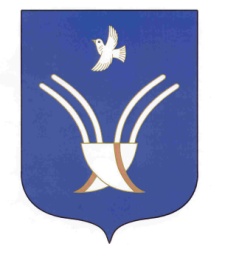 Администрация сельского поселениястарокалмашевский сельсоветмуниципального района Чекмагушевский район Республики Башкортостан